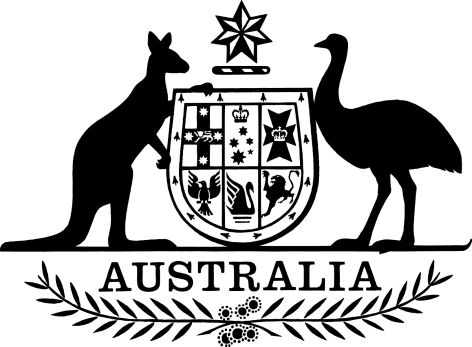 Public Governance, Performance and Accountability (Section 75 Transfers) Determination 2021-2022I, Tracey Carroll, First Assistant Secretary, Financial Analysis, Reporting and Management, Department of Finance, make the following determination.Dated   27 August 2021Tracey Carroll First Assistant SecretaryFinancial Analysis, Reporting and ManagementDepartment of FinanceContents1  Name	12  Commencement	13  Authority	14  Definitions	15  Modification of Appropriation Act (No. 1) 2021-2022	11  Name		This instrument is the Public Governance, Performance and Accountability (Section 75 Transfers) Determination 2021-2022.2  Commencement		This instrument commences on the day after registration.3  Authority		This instrument is made under section 75 of the Public Governance, Performance and Accountability Act 2013.4  Definitions		In this instrument:Appropriation Act means:the Appropriation Act (No. 1) 2021-2022; orthe Appropriation Act (No. 2) 2021-2022. appropriation item means an item within the meaning of an Appropriation Act.entity means a non-corporate entity within the meaning of an Appropriation Act.5  Modification of Appropriation Act (No. 1) 2021-2022This section applies to the Appropriation Act (No. 1) 2021-2022.The Act has effect:as if appropriation items in Schedule 1 to the Act were increased or decreased in accordance with the following table; andif the table specifies an increase for an appropriation item which is an appropriation item that has effect because of this determination – as if the increase were from a nil amount.Increases and decreases in appropriation itemsIncreases and decreases in appropriation itemsIncreases and decreases in appropriation itemsIncreases and decreases in appropriation itemsItemEntityAppropriation itemIncrease (+)/
decrease (-)
($)1Digital Transformation AgencyDepartmental item-984,000.002Australian Taxation OfficeDepartmental item+960,000.003Geoscience AustraliaDepartmental item+24,000.00